Our School Rules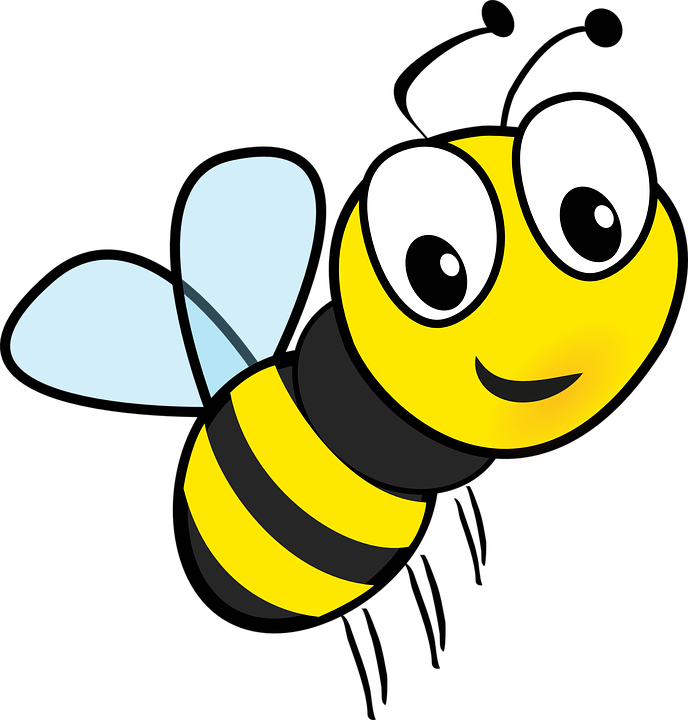 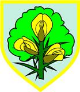 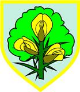 